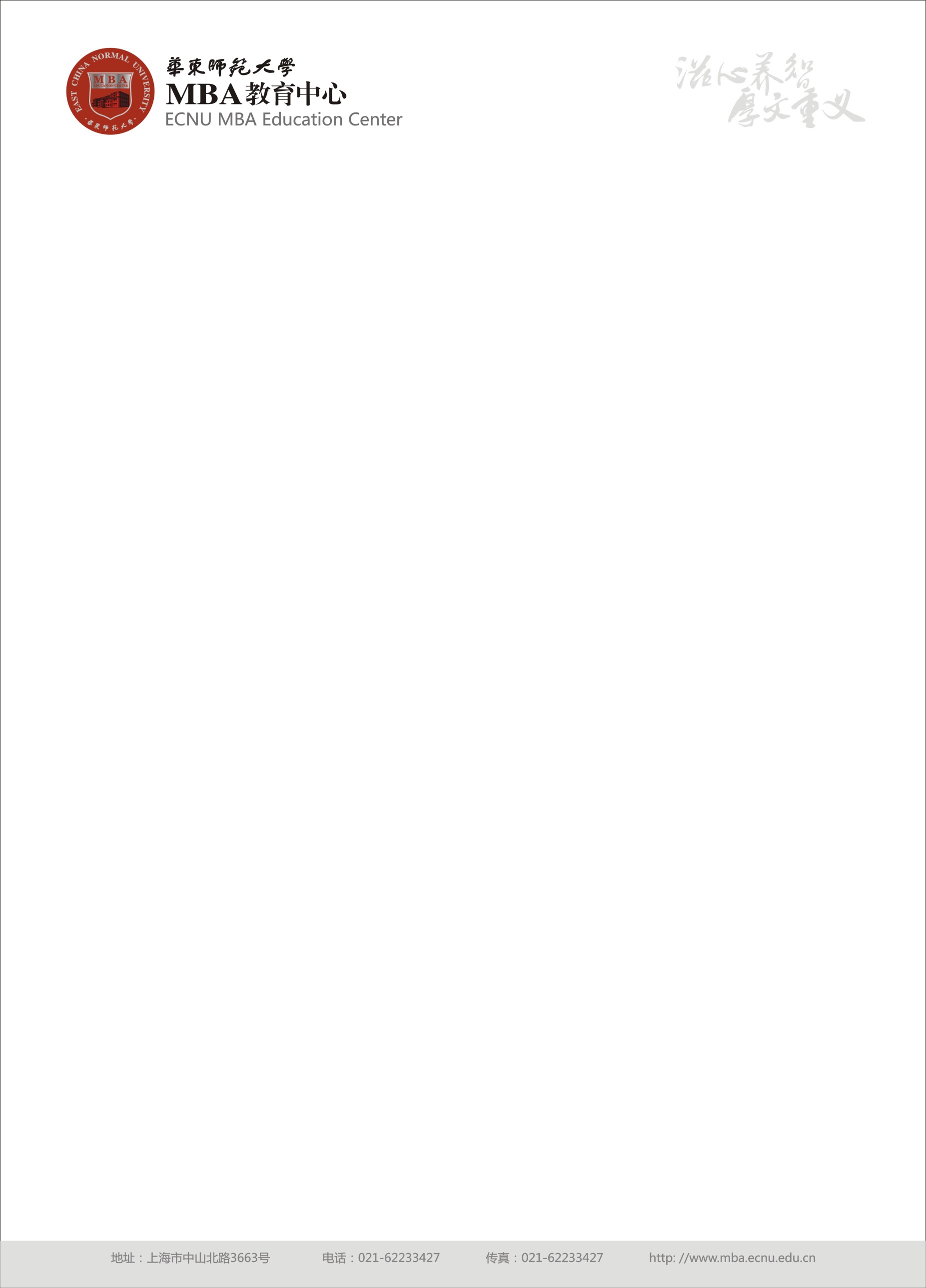 华东师范大学2015年MBA调剂意向申请表华东师范大学2015年MBA调剂意向申请表华东师范大学2015年MBA调剂意向申请表华东师范大学2015年MBA调剂意向申请表华东师范大学2015年MBA调剂意向申请表华东师范大学2015年MBA调剂意向申请表华东师范大学2015年MBA调剂意向申请表华东师范大学2015年MBA调剂意向申请表华东师范大学2015年MBA调剂意向申请表华东师范大学2015年MBA调剂意向申请表华东师范大学2015年MBA调剂意向申请表华东师范大学2015年MBA调剂意向申请表华东师范大学2015年MBA调剂意向申请表华东师范大学2015年MBA调剂意向申请表基本信息基本信息基本信息基本信息基本信息基本信息基本信息基本信息基本信息基本信息基本信息基本信息基本信息基本信息姓名：出生日期出生日期手机号码固定电话固定电话性别性别性别EMAIL现居住地：现居住地：报考信息报考信息报考信息报考信息报考信息报考信息报考信息报考信息报考信息报考信息报考信息报考信息报考信息报考信息第一志愿学校和专业第一志愿学校和专业第一志愿学校和专业2015年全国联考成绩2015年全国联考成绩2015年全国联考成绩2015年全国联考成绩2015年全国联考成绩2015年全国联考成绩2015年全国联考成绩2015年全国联考成绩2015年全国联考成绩2015年全国联考成绩2015年全国联考成绩2015年全国联考成绩2015年全国联考成绩2015年全国联考成绩管理类综合英语英语总分总分总分教育背景教育背景教育背景教育背景教育背景教育背景教育背景教育背景教育背景教育背景教育背景教育背景教育背景教育背景毕业院校最高学历毕业院校最高学历专业毕业  时间毕业  时间毕业  时间工作背景工作背景工作背景工作背景工作背景工作背景工作背景工作背景工作背景工作背景工作背景工作背景工作背景工作背景工作年限：管理年限：管理年限：目前单位：目前部门：目前职务：目前职务：担任职务年限：担任职务年限：担任职务年限：目前年薪：直接下属员工数：直接下属员工数：单位员工数：单位性质：单位性质：单位地址：